Gymnázium Františka ŠvantneraBernolákova 9Nová Baňa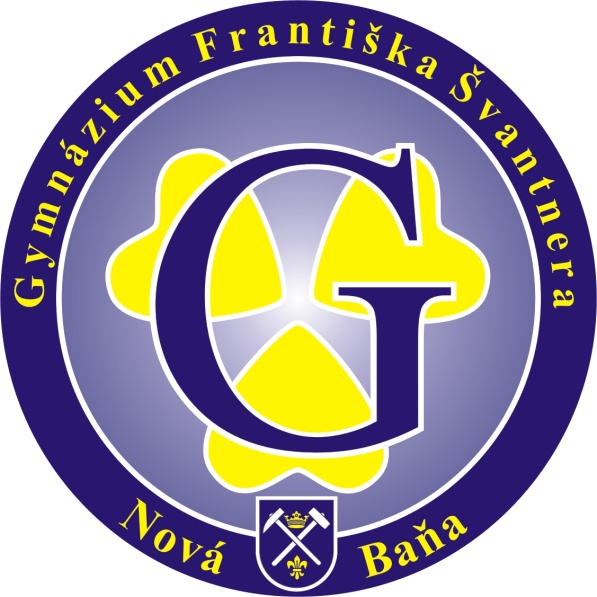 Správa o výchovno-vzdelávacej činnosti,jej výsledkoch a podmienkach školyza školský rok 2020/2021Správao výchovno–vzdelávacej činnosti, jej výsledkoch a podmienkachGymnázia Františka Švantnera, Bernolákova 9, 968 01 Nová Baňaza školský rok 2020/2021Podľa vyhlášky Ministerstva školstva, vedy, výskumu a športu Slovenskej republiky             č. 435/2020 Z. z. o štruktúre a obsahu správ o výchovno-vzdelávacej činnosti, jej výsledkoch a podmienkach škôl a školských zariadení§ 2 ods. 1 a, bZákladné identifikačné údaje o školeRada školyRada školy pri Gymnáziu Františka Švantnera, ustanovená v zmysle §24 zákona Národnej rady Slovenskej republiky č. 596/2003 Z.z. o štátnej správe v školstve a školskej samospráve a o zmene a doplnení niektorých zákonov v znení neskorších predpisov.Zasadnutia rady školy prerokovávajú realizáciu úloh stanovených v Štatúte Rady školy pri Gymnáziu Františka Švantnera. Predseda informuje riaditeľa školy o pláne zasadnutí a výsledkoch zasadnutí písomnou formou. Z rokovaní sa vyhotovuje zápisnica, ktorá sa archivuje a zverejňuje v zborovni školy na príslušnej nástenke.Konkrétne body programu prerokované na zasadnutiach boli nasledovné:Funkčné obdobie predchádzajúcej rady školy sa v júli 2020 definitívne skončilo s ukončením prerušenej prevádzky škôl a mimoriadnej situácie. V období od 7. 9. do 16. 9. 2020 sa za dodržiavania hygienických opatrení postupne konali voľby do jednotlivých zložiek rady školy – voľby zástupcov pedagogických zamestnancov, zástupcov ostatných zamestnancov, zástupcov rodičov žiakov školy a zástupcu žiakov. Hneď po delegovaní zástupcov zriaďovateľa sa 1. 10. 2020 uskutočnilo za prísnych hygienických opatrení ustanovujúce zasadnutie Rady školy pri Gymnáziu Františka Švantnera, na ktorom bola za predsedníčku Rady školy pri Gymnáziu Františka Švantnera zvolená Mgr. Andrea Budinská.Dokument Správa o výchovno-vzdelávacej činnosti školy, jej výsledkoch a podmienkach za školský rok 2019/2020 sa po vzájomnej dohode prerokoval tak, že bol zaslaný všetkým členom e-mailom a títo sa následne vyjadrili tiež prostredníctvom elektronickej pošty. Rada školy pri Gymnáziu Františka Švantnera svojím uznesením zobrala daný dokument na vedomie 12. 10. 2020.Rovnakým korešpondenčným spôsobom sa prerokoval Štatút Rady školy pri Gymnáziu Františka Švantnera a po navrhnutých úpravách a doplneniach (hlasovanie per rollam) bol prijatý v novej podobe dňa 6. 11. 2020, kedy aj nadobudol účinnosť.Na marcovom zasadnutí (2021) Rada školy pri Gymnáziu Františka Švantnera prerokovala týchto 5 dokumentov: Výročná správa Rady školy pri Gymnáziu Františka Švantnera za rok 2020, Správa o výsledkoch hospodárenia v Gymnáziu Františka Švantnera v Novej Bani za rok 2020, Návrh rozpočtu školy na rok 2021, Školský vzdelávací program Gymnázia Františka Švantnera v Novej Bani, Zápisnica zo zasadnutia komisie za záchranu siete gymnázií, konkrétne za záchranu GFŠ Nová Baňa a členovia sa k nim vyjadrili formou per rollam.V júni 2021 Rada školy pri Gymnáziu Františka Švantnera opäť formou per rollam prerokovala návrh počtu žiakov pre prijímacie konanie do 1. ročníka štvorročného štúdia študijného odboru 7902 J gymnázium v školskom roku 2022/2023.Vzdelávacie oblastiVzdelávacie oblasti ako poradný orgán vedenia školy a metodický orgán pracujú na základe plánu práce danej vzdelávacej oblasti, ktorý sa odvíja od plánu práce školy. Členovia vzdelávacích oblastí sa stretávajú na pravidelných zasadnutiach (min. 4x za školský rok) a podľa potreby počas školského roka. Vedúci vzdelávacích oblastí a ich členovia sa pravidelne zúčastňujú metodických stretnutí organizovaných pedagogickými inštitúciami. § 2 ods. 1 cRodičovská radaŽiacka školská radaďalší členovia tvoria poradný orgán ŽŠR: Viktória Forgáčová, Lucia Rybárová, Samuel Struhár (sexta)Aneta Rajnohová, Martina Šabová, Zuzana Valentovičová (3.A)§ 2 ods. 1 dÚdaje o počte žiakov školyPočet žiakov školy: 80
Počet tried: 4 (3 triedy štvorročného štúdia, 1 trieda osemročného štúdia)§ 2. ods. 1 e		Údaje o počte zamestnancov školy a plnení kvalifikačného predpokladu  pedagogických a odborných zamestnancov školy    *Stav k 31. 8. 2021 (interní zamestnanci)Pedagogickí zamestnanci a ich aprobáciaPozn.: Uvedení sú všetci pedagogickí zamestnanci, ktorí vyučovali jednotlivé predmety počas školského roka 2020/2021, vrátane externých zamestnancov. Odborní zamestnanci a ich aprobáciaOstatní zamestnanci§ 2 ods. 1 fPredmety vyučované nekvalifikovane§ 2 ods. 1 gÚdaje o aktivitách a prezentácii školy na verejnosti1. Súťaže:Hviezdoslavov KubínA. Abrahámová (II.A) – regionálne kolo – 1. miesto, prózaS. Polnišerová (sexta) – regionálne kolo – 1. miesto, poéziaOlympiáda zo slovenského jazyka a literatúry: prebehli školské kolákat. A – krajské kolo – Ema Medveďová (III. A), obsadila 5. miestokat. B – krajské kolo – Lucia Rybárová (sexta), obsadila 4. miestoOlympiáda ľudských práv: prebehli školské kolákrajské kolo – Ema Medveďová (III. A), obsadila 8. miestoceloslovenské kolo – účasťArcheológia neistoty, celoslovenská súťaž: Ema Eliasová (I.A) – 3. miesto, účasť na vyhodnotení v Starej Lesnej, spojená s exkurziami po okolíŽiaci sexty, I.A a II.A sa zapojili do projektu Záložka do knihy spája školy.Olympiáda v anglickom jazyku: formou online cez Edupage/www.olympiady, postup z okresného kolakrajské kolo – Tobias Kopernický (III.A), obsadil 4. miesto v kategórii 2B; K. Ivanová (sexta) – obsadila 6. miesto v kategórii 2AOlympiáda v nemeckom jazyku:formou online cez Edupage/www.olympiady, postup z okresného kola krajské kolo – Samuel Struhár (sexta), obsadil 3. miesto, L. Rybárová (sexta), obsadila delené 6.-7. miesto v kategórii 2AMatematické súťaže:Náboj  – 4-členné družstvo (Diana Valková, Ramona Valková, Jakub Ivan, Tobias Kopernický (III.A), v kategórii seniori obsadilo 70. miesto zo 111 družstievMatematický klokan – Ramona Valková (III.A) – úspešná riešiteľka – školský šampión, percentil 95,8, Tobias Kopernický (III.A) – úspešný riešiteľ– školský šampión, percentil 95,8,  Jakub Ivan (III.A) – úspešný riešiteľ, Diana Valková (III.A) – úspešná riešiteľka; Martin Bánský (II.A) – účastníkInformatické súťaže:Súťaž „PythonCup 2020“Účasť – Diana Valková, Ramona Valková, Tobias Kopernický, Jakub Ivan (III.A)Súťaž „The World needs Engineers“Diana Valková (III.A) – získala 1.  miesto v rámci SRSúťaž FYZkus – Ramona Valková (III.A) – 1. miesto, Diana Valková (III.A) – 2. miesto v celoslovenskej súťaži Súťaž  Ženy vo vede – Diana Valková, (III.A) – 1. miesto, Zuzana Brídová (sexta) – 2.miesto, Viktória Káčerová (I.A) – 3. miesto Ramona Valková (III.A), cena učiteľa Projekt v environmentálnej chémii (seminár z chémie - 1.ročník) Zmena klímy o piatej OZ Priatelia zeme-CEPA a Iuventa, získané podklady a materiály k téme zmeny klímy  - e-kalkulačka uhlíkovej stopy jednotlivca - edukačné video – Ťažký problém ťažkých kovov v rastlinách  – v témach sa bude pokračovaťŠportové aktivityŠtafetový polmaratón SŠ v okrese Žarnovica, Beh za gymnázium – naša súťaž (všetci študenti) + dve súťažné družstvá – 2. miesto a 3. miestoOlympijský beh – Beh záhradným lesomBiblická olympiáda: formou online cez Edupage/www.olympiady, postup z okresného kolaŠimon Peter Šuhajda, Juraj Majzler (obaja II. A), Jakob Ján Juhás (sexta) – úspešní riešitelia, 1. miesto, postup do krajského kola – delené 5. a 6. miesto, úspešní riešitelia2. Exkurzie, výlety, VVLK, OČAP, plavecké kurzy:Múzeum holokaustu Sereď – online (III.A)Účelové cvičenia (jeseň a koniec školského roka) pre žiakov sexty, I.A, II. A v okolí Novej Banejún 2021 – Branný/turistický kurz pre III.A, Skalka, Banská Štiavnica 2 projektové stretnutia – Projekt je zmena:Švantnerova lavička (2 víkendy) – ukončenéRelaxačný dvor (stále prebieha)3. Kultúrne podujatia – besedy, programy, koncerty, divadlá:beseda s T. Pischom, redaktorom RTVS (II.A, sexta)čistenie okolia – zber odpadu (aktivita ku Dňu Zeme, III.A)Adaptačný kurz so školskou psychologičkouPrezentácia SŠ – vytvorenie reprezentačného videa, sociálne siete, web, noviny, reklama v žarnovickej TV PanorámaSpolupráca s Goetheho inštitútom – príprava žiakov na online Klick, nemecká lektorka Výstavy a prednášky v Pohronskom múzeudopisovanie  v AJ so žiakmi z francúzskej školy Kurz English Week – II. A v septembri 2020Európsky deň jazykov: aktivity k EDJ (26.  9. 2020): 1/v rámci predmetu SAj v I. A – Language Challenge (Jazyková výzva): každý žiak prijal minimálne 5 výziev = úlohOnline podujatia organizované ŠPÚ 7. – 9. 10. 2020 pre učiteľov a žiakov:  séria interaktívnych workshopov, webinárov a stream prenosov – sexta/Aj, I.A, II. A/RjPretesting Research Partner – overovanie online testov pre Oxford University Press (spolupráca oficiálne pokračuje, ale aktivity so žiakmi sa nekonali kvôli pandemickým opatreniam)4. Rôzne:školská kronika, v ktorej sú zachytené jednotlivé aktivity a udalosti zo života školynástenky, vitríny vzdelávacích oblastí (SjaL, AJ, CH - F, Tv)tematické a projektové nástenky (školský psychológ, žiacka školská rada, knižničné aktuality) boli priebežne dopĺňané a aktualizovanépodľa potreby bola aktualizovaná školská webová stránka a príspevky na sociálnych sieťachvydávanie newsletterov (pozastavené)školská knižnica ponúka výpožičné služby pre žiakov a učiteľov, uskutočňujú sa tu vyučovacie hodiny predmetov (slovenský jazyk a literatúra, literárny seminár),  pracovné stretnutia a konzultácie školský internet  a wifi sieť pre učiteľov i žiakov je k dispozícii každý deň od 7.00 hod. do 15.00 hod.RNDr. Daniela Benčatová – súťaž o NAJ učiteľa mesiaca november 2020 a apríl 2021, ocenenie Krajský stredoškolský učiteľ mesiaca – 3. miesto za Banskobystrický kraj (Virtuálna knižnica na jeden mesiac zdarma pre školu)5. Prezentácia školy na verejnosti:Novobanské noviny, Žarnovický mesačník – správy o priebehu projektov, o práci vzdelávacích oblastí, úspechoch a aktivitách školyAktuality na webstránke školy a mesta Nová BaňaMesačník v podobe newsletteraAktuality na Facebooku školy a InstagrameDOD, otvorené online hodinyStretnutia riaditeľky školy s vedením jednotlivých základných škôl a návštevy v triedach – 8. ročník, online so žiakmi 9. ročníkov ZŠ Jána Zemana Nová Baňa, osobne s jednotlivými záujemcami o štúdium a ich rodičmi, online s predstaviteľmi miest Nová Baňa a Žarnovica, s riaditeľom Odboru školstva BBSK, s poslancami BBSK za okres Žarnovica, v rámci komisie Záchrana siete gymnáziíBeh za gymnáziumHľadanie stratenej tváre – spolupráca so ZUŠ Nová Baňa pri príležitosti 70. výročia úmrtia Františka ŠvantneraMotivačné štipendiá§ 2 ods. 1 hÚdaje o projektoch, do ktorých je škola zapojená1.Projekt „Harpúna“ – Banskobystrická malá školská reformaProblém, ktorý sa projekt snaží vyriešiť, je nedostatočné budovanie kľúčových znalostí u žiakov základných a stredných škôl. Podľa autorov: „žiaci sú nútení sa naspamäť učiť veľa učiva, čo nie je zlé, nepomôžu im však v budúcnosti vytvárať pridanú hodnotu na úkor získavania kľúčových znalostí ako informatika, fyzika, matematika alebo chémia.Podľa nás by mali školy dostávať účelovo viazané peniaze, použiteľné len na zaplatenie profesionálov, ktorí prídu naučiť žiakov nad rámec štátom vyžadovaných znalostí“.V rámci aktivity lektor z praxe učil žiakov programovať mobilné aplikácie v prostredí AppInventoru. Cieľom našej aktivity bolo dosiahnuť, aby absolventi  programovania dokázali samostatne tvoriť počítačové programy na takej úrovni, aby s využitím voľne dostupných zdrojov na internete zvládli naprogramovať takmer ľubovoľné zadanie, čo sa prostredníctvom  projektu podarilo. Na prvých hodinách žiaci pomocou vypracovania rôznych malých zadaní v skupinách pomocou EDUSCRUM metódy vytvárali miniaplikácie, ktoré slúžili na rozvinutie algoritmického myslenia a princípov programovania u žiakov. Náročnosť malých zadaní sa stupňovala, zadania obsahovali rôzne princípy programovania s cieľom naučiť žiakov pracovať s konštantami, premennými, poľami, listami a podobne. Ďalšie hodiny sme venovali kompletnému návrhu vlastných aplikácií, od ich dizajnu až po samotné procesy. Výučba pokračovala aj dištančne pomocou MS-Teams, kde žiaci obhajovali a prezentovali svoju doterajšiu prácu, navrhovali rôzne postupy a vylepšenia svojich aplikácií. Výstupom boli funkčné alebo čiastočne funkčné aplikácie samotných žiakov pre Android zariadenia. Cieľom našej aktivity bolo dosiahnuť, aby absolventi  programovania dokázali samostatne tvoriť počítačové programy na takej úrovni, aby s využitím voľne dostupných zdrojov na internete zvládli naprogramovať takmer ľubovoľné zadanie, čo sa prostredníctvom  projektu podarilo.Realizačné obdobie: september 2020 – jún 2021Počet zapojených žiakov/učiteľov: 31/1 2. Projekt Goetheho inštitútu „Školy – partneri budúcnosti“Je zameraný na podporu vyučovania nemeckého jazyka, zvýšenie záujmu o štúdium tohto jazyka, študijné a jazykové pobyty pre žiakov a pedagógov, vybavenie školy učebnými materiálmi. Realizovali sa práce na tvorbe online časopisu žiakov partnerských škôl, ktorý je na internetovej stránke http://blog.pasch-net.de/klick/. Dve žiačky, Karolína Wagnerová z II.A a Ema Medveďová z III.A, absolvovali online týždňové redakčné stretnutie v tzv. 3D dome, ich príspevky sú zverejnené aj na web stránke školy. Počas školského roka pôsobila v škole dobrovoľníčka z programu „kulturweit“, ktorá sa aktívne zapájala aj do online vzdelávania. Žiačky III. A Zuzana Valentovičová a Helena Křápková pracovali v rámci online workshopu k súťaži Das kleine Glück na tvorbe krátkeho filmu a Ramona Valková z III.A sa zúčastnila súťaže Goetheho inštitútu (pasch-net.de) Budúcnosť športu.V rámci roka sa uskutočnili online stretnutia riaditeľky školy so zástupcami Goetheho inštitútu v Bratislave a v Budapešti ohľadom predĺženia zmluvy na ďalšie obdobie, ktoré boli úspešné a zmluva o spolupráci bola v januári podpísaná na ďalší kalendárny rok. Zároveň sa konali výberové online stretnutia, ktorých výsledkom bol výber a angažovanie dobrovoľníčky z Nemecka na ďalší školský rok.Počas školského roka sa pripravoval výmenný pobyt v rámci programu Jugendbegegnungen, ktorý sa mal uskutočniť v Poľsku, neskôr sa preklasifikoval na online workshop, ale vzhľadom na komplikovanú komunikáciu s jednotlivými partnermi bolo toto podujatie zrušené.V rámci projektu škola v školskom roku 2020/2021 zrenovovala učebňu nemeckého jazyka a nakúpila nové učebnice a učebné materiály.Realizačné obdobie: september 2020 – august 2021Počet zapojených žiakov/učiteľov: 65/23. Projekt je zmenaJe dvojfázové vzdelávanie (dva víkendy) akreditované Ministerstvom školstva, vedy, výskumu a športu SR, ktoré zastrešuje Iuventa, Slovenský inštitút mládeže. Skladá sa z teoretickej časti, počas ktorej sa účastníci projektu učia identifikovať a pomenovať problémy v miestnej komunite; určiť riešenie pomenovaného problému; pomenovať jednotlivé fázy projektového cyklu a pochopiť ich nadväznosť; vytvoriť vlastný projektový zámer, prezentovať ho a získať spätnú väzbu; reflektovať schopnosti, zručnosti a vedomosti v komunikácii a tímovej práci a podporiť záujem o ich ďalší rozvoj. Následne realizujú svoj malý projekt. Škola počas školského roka pracovala na dvoch projektoch.1. projekt pod názvom Švantnerova lavička pripravil tím v zložení 3 žiakov sexty – Jakob Ján Juhás, Petrana Mäsiarová, Viktória Forgáčová a 1 žiak z III.A – Benedikt Milan Palaj podujatie s cieľom verejnosti bližšie predstaviť osobnosť Františka Švantnera, ktorý v Novej Bani pôsobil a ktorého meno je súčasťou čestného názvu školy. V rámci projektu prebehla súťaž pod názvom Hľadanie stratenej tváre, do ktorej sa zapojili žiaci ZUŠ Nová Baňa a ktorí predstavili svoje portréty Františka Švantnera. V škole vznikla oddychová zóna so Švantnerovou lavičkou, knihami a plátnom, ktoré predstavuje život Františka Švantnera.2. projekt pod názvom Relaxačný dvor rozbehli Mgr. Katarína Sekerková a žiačky II.A Mária Magdaléna Borošová, Bianka Kršiaková, Mária Alžbeta Vávrová. Jeho cieľom je dokončenie obnovy dvora a kaskád, konkrétne začlenenie ďalších zelených prírodných a úžitkových prvkov. Prvý projekt bol dokončený, druhý čaká ešte na finálnu fázu. Za možnosť realizovať projekt ďakujeme Banskobystrickému samosprávnemu kraju, Rozvojovej agentúre BBSK – Dobrý kraj, Ministerstvu školstva, vedy, výskumu a športu Slovenskej republiky a Slovenskému inštitútu mládeže IUVENTA.Realizačné obdobie: september 2020 – august 2021Počet zapojených žiakov/učiteľov: 7/14. Projekty školskej knižniceZáložka do knihy spája školy - Osobnosti a diela slovenskej dramatickej tvorby - do projektu sa zapojili žiaci sexty, I.A a II.A, ktorí záložky pripravovali na hodinách umenia a kultúry. Vyrobené záložky sme poslali našej partnerskej škole, ktorou je Gymnázium vo Vrábľoch. Do balíka sme pribalili aj propagačné materiály našej školy a mesta.Na chodbu školy pribudli voľne dostupné knihy, ktoré sú umiestnené v rámci oddychovej zóny na stolíku a v debničkách; pred školou sa nachádza knižná búdka, ktorú využívajú milovníci kníh a vymieňajú si literatúru aj v rámci nášho mesta.Realizačné obdobie: september 2020 – august 2021Počet zapojených žiakov/učiteľov: 80/25. Program Medzinárodná cena vojvodu z Edinburghu (skrátene DofE z anglického originálu The Duke of Edinburgh`s International Award)Realizuje sa v 140 krajinách sveta a ročne ho absolvuje viac ako 1,3 milióna mladých ľudí, vďaka čomu DofE uznávajú špičkové svetové univerzity a takisto najväčší svetoví zamestnávatelia pri prijímacích pohovoroch. Hlavným dôvodom je, že tieto inštitúcie hľadajú v mladých ľuďoch predovšetkým rozvinuté charakterové vlastnosti, ako napr. samostatnosť, vytrvalosť, cieľavedomosť a schopnosť prevziať za seba zodpovednosť, ktoré DofE priamo rozvíja.Mladý človek si sám stanovuje ciele, ktoré musí po dobu realizácie programu (6-18 mesiacov+) napĺňať. Učiteľ alebo dobrovoľník v programe figuruje ako mentor a rovnocenný partner, ktorý účastníka vedie k napĺňaniu svojich cieľov v oblastiach Šport, Rozvoj talentu, Dobrovoľníctvo a Dobrodružná expedícia. Program DofE tak poskytuje mladým ľuďom priestor na realizáciu svojho talentu, svojich záujmov, rozvíja motiváciu a osobnú a spoločenskú zodpovednosť. Program má 3 úrovne: bronzovú, striebornú a zlatú v závislosti od dĺžky trvania, obťažnosti a minimálneho veku účastníka.V tomto školskom roku sa do programu Medzinárodná cena vojvodu z Edinburghu zapojilo spolu 11 žiakov, z toho 4 pokračujú už druhý rok - na striebornej úrovni a 7 noví účastníci sa pridali v septembri a októbri a pracujú na dosiahnutí bronzovej úrovne. Účastníci programu postupne plnia svoje ciele v troch rozličných oblastiach – šport, talent, dobrovoľníctvo a absolvujú dobrodružnú tímovú expedíciu. Jej cieľom je poskytnúť im nezabudnuteľný zážitok za hranicami ich komfortnej zóny – naučiť sa prekonávať fyzickú námahu, byť samostatný v prírode a spolupracovať v tíme. Naše 2 tímy zvládli svoje kvalifikačné - „ostré“ expedície veľmi úspešne v druhej polovici júna a sme na nich mimoriadne hrdí preto, že si poradili takmer samostatne, iba so vzdialeným dohľadom svojich školiteľov a vedúcich.Bronzový tím ŠVANTNEROVCI v zložení  Samuel Struhár, Viktória Forgáčová, Sára Polnišerová zo sexty a Juraj Maďar, Viktória Káčerová, Aleš Ševčík, Viliam Gregor z I.A si zvolil účel expedície „Hradný trojboj“, v rámci ktorého sa zamerali na pozorovanie meniacej sa podoby 3 hradov (Revište – Pustý hrad nad Sklenými Teplicami – Šášov) v našom okolí. Dva dni a jednu noc strávili samostatným putovaním v oblasti Štiavnických vrchov. Ráno ich v stanoch pri rybníku Pustý hrad budilo kŕkanie žiab a neskôr ich na ceste neodradilo ani horúce počasie a nepriateľské psy pred vstupom do osady Istebné, ktoré ich donútili použiť obchádzku.Strieborný tím VELEŠTÚR si  trúfol počas svojej 3-dňovej expedície na putovanie v Kremnických vrchoch spojené s prieskumom regionálnych osobitostí, ako napríklad  Stred Európy neďaleko Kremnických Baní, stará tzv. Zlatá cesta s historickým Görgeyho tunelom na Skalke pri Kremnici, starodávny nápis na skalnom vrchu Velestúr či tajomné „novodobé obradné miesto Slovanov“ na Smrečníku a na záver Králická tiesňava. Lucia Rybárová,  Simona Káčerová, Jakob Ján Juhás a Daniel Budinský zo sexty už síce mali skúsenosti z minuloročnej dobrodružnej expedície, ale tohtoročné putovanie a samostatný nocľah v stanoch pri vlekoch na Skalke a pri chate Hostinec boli aj pre nich výzvou. Realizačné obdobie: september 2020 - august 2021Počet zapojených žiakov/učiteľov: 11/26. Zvyšovanie kvality vzdelávania v stredných školách s využitím elektronického testovania Všetci žiaci školy absolvovali z ponúkaného zimného súboru 2021a jarného súboru2021 elektronické testovanie zo slovenského jazyka, z čitateľskej gramotnosti, z anglického jazyka (úroveň B1, B2), z nemeckého jazyka (úroveň B1).Realizačné obdobie: január – máj 2021Počet zapojených žiakov/učiteľov: 80/67. Kultúrne poukazy 2021Prínos pre školu: podpora vzťahu detí a mládeže a ich pedagógov ku kultúrnym hodnotámRealizačné obdobie: máj/jún 2021Počet zapojených žiakov/učiteľov: 80/108. Hurá von s Pl@ntNetomProjekt realizovala CEEV Živica v spolupráci s francúzskymi vedcami a vývojármi mobilnej aplikácie Pl@ntNet a s botanikmi zo Štátnej ochrany prírody. Cieľom projektu bola propagácia aplikácie Pl@ntNet na určovanie rastlín a zmapovanie určitých lokalít, zber dát a ich pridanie do databázy. Poukazuje aj na zaujímavé formy neformálneho vzdelávania. Našou úlohou bolo zaznamenať výskyt chráneného ponikleca veľkokvetého v oblasti Vojšína a inváznych rastlín v povodí Hrona. Do projektu bolo zapojených 5 žiačok z III.A (Ivana Kamodyová, Helena Křápková, Aneta Rajnohová, Martina Šabová, Zuzana Valentovičová) pod vedením Mgr. Kataríny Sekerkovej.Realizačné obdobie: október 2020 – jún 2021Počet zapojených žiakov/učiteľov: 5/19. Projekt v anglickom jazykuEnglish Week – konverzácie s anglicky hovoriacim lektorom (september, II.A)Realizačné obdobie: september 2020 Počet zapojených žiakov/učiteľov: 18/210. Prezentácia školy na verejnosti - kontaktné návštevy vo všetkých ZŠ žarnovického okresu, DOD – online, video – materiál, osobné individuálne stretnutia so záujemcami a ich rodičmi, Štafetový polmaratón SŠ v okrese ZC, Beh za gymnázium, pravidelné informácie o škole v lokálnych printových médiách, web školy, Facebook, Instagram, newsletterfinančná dotácia mesta Nová Baňa vo výške 800€ na video materiál o školemotivačné štipendiá pre najlepších žiakov školy vo výške 3500€ na jeden kalendárny rok poskytlo mesto Nová Baňazasadnutia Regiónu GronRealizačné obdobie: september 2020 – jún 2021Počet zapojených žiakov/učiteľov: 80/10Správa o realizácii školského vzdelávacieho programu počas mimoriadneho prerušenia školského vyučovania v školskom roku 2020/2021V čase prerušeného vyučovania (od 12. 10. 2020 do 14. 5. 2021) sa Gymnázium Františka Švantnera v Novej Bani riadilo pokynmi MŠVVaŠ, uverejnenými na www.minedu.sk. Už v septembri sme očakávali opätovné zatvorenie škôl a škola sa na túto situáciu dôkladne pripravila. Po zatvorení škôl sme preto automaticky prešli na dištančné vzdelávanie využívaním MS TEAMS, vďaka ktorému prebiehalo dištančné vzdelávanie formou video hodín, konali sa pravidelné porady pedagógov a aktívna bola aj komunikácia so žiakmi. Podľa technických podmienok a tiež možností žiakov a učiteľov boli realizované online vyučovacie hodiny niekoľkokrát týždenne podľa upraveného rozvrhu, ako aj zadávanie úloh prostredníctvom mailovej komunikácie. Niektoré hodiny boli venované samoštúdiu, samostatnej práci žiakov a konzultáciám.  Spolupráca  a komunikácia so žiakmi prebiehala cez Edupage, e-maily, portál  bezkriedy, MS Teams, využívali sme aj skupiny v aplikáciách Messenger, Skype či WhatsApp či ďalšie aplikácie, akoWocabee, Google Forms, Padlet, online testy cez Edupage, digitálne elektronické formy učebníc, študentské videá, www.viki.iedu.sk, prácu s virtuálnou knižnicou, možnosti nastavenia overovania testov a poskytovanie vzdelávacieho obsahu, licenciu Corynth – 3D modely molekúl, animácia štruktúr, motivačné úlohy z Kaleidoskopu prírodných vied, získaný prístup a využitie e-verzie UMB OK testy-otestuj sa z chémie pre prácu na seminároch, pomoc učiteľom www.ucimenadialku.sk – metodiky, inšpirácie, IT akadémia – metodiky v predmete F, CH.Študijné materiály boli spracované tak, aby žiaci z nich získali potrebné podklady pre osvojenie si daného učiva. Úlohy boli priebežne hodnotené v zmysle upravených kritérií hodnotenia a klasifikácie (v súlade s Vnútorným predpisom na organizáciu vyučovania a na hodnotenie žiakov v čase prerušeného vyučovania od 12. 10. 2020). V predmetoch s dôrazom na praktickú aplikáciu pri klasickej prezenčnej výučbe                                        bolo potrebné upraviť obsah a prispôsobiť dištančným podmienkam.  Učivo bolo odučené podľa upraveného obsahu a aktivity boli prispôsobené domácim podmienkam.Počas tohto obdobia učitelia využívali rôzne dostupné bezplatné vzdelávacie materiály  a vzdelávanie formou webinárov, vyhľadávali informácie na rôznych vzdelávacích portáloch.Žiakom bola poskytovaná pravidelná spätná väzba, mali možnosť opravy a tiež konzultácií k riešeným úlohám. Zároveň sme sa snažili o to, aby žiaci neboli zaťažovaní len prácou s PC. Na riešenie a odovzdanie zadaných úloh  mali dostatočný časový priestor.Spolupráca so žiakmi bola na veľmi dobrej úrovni, občasné nedodržanie termínov bolo žiakmi  zdôvodnené a zo strany školy väčšinou ospravedlnené. Dištančná forma vyučovania vyhovovala najmä takým žiakom, ktorí mali doma vytvorené veľmi dobré podmienky a mohli si regulovať čas a dĺžku učenia, v domácom pohodlí tak pracovali bez nadmerného stresu. Online vzdelávanie prispelo k nadobúdaniu zručností v samoštúdiu a samostatnosti, ale tiež k rozvíjaniu spolupráce medzi žiakmi.Dištančné vzdelávanie na jednej i druhej strane bolo veľmi náročné, príprava materiálov na jednotlivé hodiny si vyžadovala množstvo času, ako aj oboznamovanie sa s online aplikáciami a ich možnosťami. Nevýhodou bola absencia osobného kontaktu (a to zo strany vyučujúcich i žiakov), chýbajúca priama a osobná interakcia medzi učiteľom a žiakom, aj žiakmi navzájom, niekedy príliš dlhé intervaly očakávanej spätnej väzby od žiakov. Hodnotenie neodráža reálne poznatky (kvôli neželanej spolupráci pri riešení úloh, vypracovávaní testov), rovnako znížená je aj objektívnosť hodnotenia a klasifikácie – dištančný systém, žiaľ, umožňuje podvádzanie žiakmi v neporovnateľne vyššej miere ako pri klasickom vyučovaní, vo veľkej miere sa nedala sa zabezpečiť samostatnosť vypracovania DÚ, testov a iných úloh.Hlavne na začiatku dištančného vzdelávania sa vyskytovali technické problémy, zlá počuteľnosť, v niektorých prípadoch študenti pracovali len na mobiloch, kde nebolo možné využívať všetky ponúkané možnosti spolupráce. Žiaci nemali možnosť experimentálnej činnosti, a tak nemohli získať praktické zručnosti.Vyučovanie vo väčšine predmetov bolo ukončené v súlade s TVVP s čiastočnou redukciou učiva prispôsobenej online podmienkam. Učivu  odučenému  dištančnou formou  budeme venovať na začiatku školského roka 2021/2022 niekoľko vyučovacích hodín (podľa predmetu) s cieľom zopakovať a utvrdiť učivo. § 2 ods. 1 iÚdaje o výsledkoch inšpekčnej činnosti vykonanej Štátnou školskou inšpekciou v školeKomplexná inšpekcia bola vykonaná v dňoch 23. – 29. 10. 2013 Štátnou školskou inšpekciou – Školským inšpekčným centrom v Banskej Bystrici. Predmetom školskej inšpekcie bol stav a úroveň pedagogického riadenia, pedagogického procesu a podmienok výchovy a vzdelávania na škole.	Údaje o výsledkoch inšpekčnej činnosti sú uvedené v Správe o výchovno-vzdelávacej činnosti, výsledkoch a podmienkach školy za školský rok 2013/2014.Tematická inšpekcia bola realizovaná dňa 13. 2. 2019 Štátnou školskou inšpekciou – Školským inšpekčným centrom v Banskej Bystrici. Predmetom školskej inšpekcie bola úroveň dosiahnutých kompetencií v oblasti prírodovednej gramotnosti – testovanie žiakov končiaceho ročníka gymnázia. Údaje o výsledkoch inšpekčnej činnosti sú uvedené v Správe o výchovno-vzdelávacej činnosti, výsledkoch a podmienkach školy za školský rok 2018/2019.§ 2 ods. 1 jÚdaje o priestorových a materiálno-technických podmienkach školyPočet učební je pre súčasný stav študentov dostačujúci. Škola nemá vlastnú telocvičňu a musí si prenajímať telocvičné priestory od SOŠ OaS. V areáli školy je vybudované viacúčelové ihrisko, škola má možnosť využívať mestské ihriská a ihrisko ZŠ. V priestoroch školy sa nachádza športová učebňa s TATAMI cross povrchom, s pripojením na počítač a obrazovku, v ktorej žiaci cvičia najmä aerobic, pilates, karate a pod., a stolnotenisová učebňa.Škola sa aktívne snaží o získanie vlastných finančných prostriedkov formou prenájmu voľných priestorov. S týmto účelom došlo k úprave oddelenia prírodných vied a jeho presťahovaniu na jedno poschodie. Rekonštrukciou získala škola moderné priestory s novým vybavením chemicko-fyzikálneho laboratória s počítačovou technikou. Ostatné odborné učebne a ich vybavenie v súčasnosti vyhovujú potrebám štúdia. Vybavenie školy počítačovou technikou je na dobrej úrovni, študenti majú neobmedzený prístup k internetu a wifi. Škola má k dispozícii niekoľko učební, ktoré sú vybavené audiovizuálnou technikou a 5 kmeňových tried, z ktorých ďalšia bola vybavená audiovizuálnou technikou a nanovo vymaľovaná. Žiaci majú možnosť tráviť prestávky, resp. voľné hodiny v dvoch moderných oddychových miestnostiach. Podarilo sa nám upraviť chodbové priestory vďaka úspešnému grantu Projekt je zmena a školský dvor vďaka grantu Projekt je zmena a Zelený školský dvor s Raiffeisen.Škola nedisponuje vlastnou jedálňou, stravovanie žiakov je zabezpečené v školskej jedálni SOŠ OaS.Škola je vybavená potrebnými učebnými pomôckami. Financie na nákup nových pomôcok a vybavenia získava zo štátneho rozpočtu, formou príspevkov RZ, 2% z dane a sponzorských darov.V súčasnej dobe možno konštatovať, že úroveň materiálno-technického vybavenia školy je na dobrej úrovni. Naďalej sa priebežne dopĺňa stav učebníc v závislosti od distribúcie z ministerstva školstva.§ 2 ods. 1 kOblasti, v ktorých škola dosahuje dobré výsledky,a oblasti, v ktorých sú nedostatkya treba úroveň výchovy a vzdelávania zlepšiť,vrátane návrhov opatreníHodnotíme pozitívne1. ďalšiu zelenú revitalizáciu školského dvora, vybudovanie lezeckej steny a rekonštrukciu oddelenia prírodných vied;2. aktívny záujem o dianie v škole zo strany BBSK, záujem poslancov za okres Žarnovica a primátora mesta Nová Baňa;3. v čase prerušeného vyučovania realizáciu dištančnej formy vzdelávania a zvládnutie obsahu a rozsahu prebraného učiva ako aj záujem pedagógov o rôzne webináre a samoštúdium;4. prezentácia školy na verejnosti – kontaktné návštevy vo všetkých ZŠ žarnovického okresu,  online stretnutia so žiakmi, video k DOD, mesačné podujatia zamerané na prezentáciu školy na verejnosti – Beh za gymnázium, pravidelné informácie o škole v lokálnych printových médiách, web školy, Facebook, Instagram, newsletter, informačná tabuľa, propagačné videá;5. hodnotenie INEKO – umiestnenie školy na 10. mieste medzi gymnáziami v Banskobystrickom kraji;6. záujem o štúdium v našej škole a otvorenie I. ročníka – jednej triedy štvorročného štúdia;7. aktivity školy v spolupráci s Goetheho inštitútom v rámci projektu Školy – partneri budúcnosti,  jeho prínos pre vyučovanie nemeckého jazyka, modernizácia učebne nemeckého jazyka, nemecká dobrovoľníčka, doplnenie didaktických materiálov, online vzdelávacie kurzy, online časopis, vzdelávanie učiteľov;8. úspechy v predmetových súťažiach – olympiáda v slovenskom jazyku, olympiáda ľudských práv, súťaže v anglickom a nemeckom jazyku, matematické a informatické súťaže;9. spolupráca v rámci Banskobystrická malá školská reforma (Harpúna – vyučovanie informatiky a genetiky) a s ITakadémiou;10. prípravný kurz pred prijímacími skúškami pre budúcich prvákov – online forma;11. vytvorenie ďalších priestorov na športové aktivity a oddychových zón – získanie finančných prostriedkov pre zelený školský dvor a z projektu Projekt je zmena;12. získanie finančných prostriedkov z grantov – mesto Nová Baňa, Banskobystrický samosprávny kraj, Projekt je zmena, Nadácia Volkswagen, RaiffeisenBank, 2%;13. aktivity v rámci výchovného a psychologického poradenstva a prevencií, spolupráca s CPPPaP Žarnovica;14. realizáciu programov DofE.Analýza súčasného stavu vychádza z priameho pozorovania, rozhovorov, zo štatistických výsledkov dotazníkov (žiakov), z hodnotenia zamestnancov školy, z kontrolnej činnosti a zo spätnej väzby rodičov žiakov školy:spokojnosť s úrovňou vzdelávacieho procesu – žiaci oceňujú zrozumiteľný výklad, možnosť diskusie k problematike učiva, jasne formulované požiadavky, objektivitu hodnotenia a vzájomný rešpekt;je potrebné zlepšiť prácu s učebnicou a písaným textom, pokiaľ sú učebnice k dispozícii; v dochádzke žiakov pretrvávajú problémy - venovať zvýšenú pozornosť evidencii zo strany triednych učiteľov;dlhodobo chýba telocvičňa, optimálne zabezpečenie vyučovania telesnej výchovy si vyžaduje zvýšené náklady;vo vyučovaní sa u niektorých žiakov objavujú problémy s motiváciou - vyskytujú sa problémy so zabezpečením spätnej väzby; používanie didaktickej techniky a učebných pomôcok je na dobrej úrovni;vedenie pedagogickej dokumentácie si vyžaduje dôkladnejšiu kontrolu (preklepy v elektronickej dokumentácii, prepisovanie v triednom katalógu, chýbajúce údaje), pridŕžať sa Smernice na vedenie pedagogickej dokumentácie;napriek zlepšeniu je naďalej potrebné venovať zvýšenú pozornosť dodržiavaniu termínovaných úloh;žiakom so špeciálnymi výchovno-vzdelávacími potrebami sa darí poskytovať primerané podmienky na výchovu a vzdelávanie a dosahujú dobré študijné výsledky, spolupráca s poradenskými centrami je na dobrej úrovni;časť predmetov vzdelávacej oblasti Výchovy bola vyučovaná neodborne, napriek tomu nebola výrazne ovplyvnená kvalita výchovno-vzdelávacieho procesu, nakoľko v čase zatvorených škôl sa dané predmety nevyučovali;fungovanie školy výrazne zaťažuje ekonomická situácia spojená najmä s vysokými prevádzkovými nákladmi na chod budovy.§ 2 ods. 4 aPočet žiakov so špeciálnymi výchovno-vzdelávacími potrebami§ 2 ods. 4 b, cÚdaje o počte prijatých žiakov do 1. ročníka strednej školy4-ročné štúdiumPrihlásilo sa 40 žiakov. Prijímacie skúšky prebiehali v súlade s Kritériami prijímacieho konania do 1. ročníka gymnázia 7902J (štvorročný vzdelávací program) pre školský rok 2021/2022 zo dňa 15. 2. 2021. Kritériám prijatia vyhovelo 35 žiakov. Na základe zasielania potvrdení o nastúpení/nenastúpení bolo v riadnom prijímacom konaní/1. kolo zapísaných 22 žiakov, čím vzniklo 6 voľných miest pre 2. kolo prijímacieho konania. V tomto kole prejavil záujem o štúdium 1 žiak. Po skončení 2. kola prijímacieho konania bolo zapísaných 23 žiakov.Prestupom k 2. 9. 2021 boli prijatá 1 žiačka, prestupom k 14. 9. 2021 bol prijatý ďalší žiak.Počet žiakov v 1. ročníku k 15. 9. 2021 – 25.§ 2 ods. 4 e		Zoznam študijných odborov a ich zameraní, zoznam uplatňovaných učebných plánov§ 2 ods. 4 fÚdaje o výsledkoch hodnotenia a klasifikácie žiakovProspech vo voliteľných predmetochVysvetlenie skratiek:SEM - seminár z matematiky		SON - seminár z občianskej náuky	SED – seminár z dejepisuSEB – seminár z biológie		SEC – seminár z chémie 		SEF - seminár z fyzikyINF – seminár z informatiky		SAJ - seminár z anglického jazyka	SŠJ - seminár zo španielskeho jazykaZo 17 žiakov osemročného štúdia prospelo 17: PV – 12, PVD – 2, P – 3Zo 63 žiakov štvorročného štúdia prospelo 63: PV – 49, PVD – 9, P – 5Priemer prospechu: 1,33V porovnaní s predchádzajúcim školským rokom sa celkový priemer školy zlepšil (neklasifikoval sa predmet TSV).Najlepší priemer triedy: II.A (1,27).Najhorší priemer triedy: sexta (1,39).Dochádzka žiakovVýsledky maturitnej skúšky V školskom roku 2020/21 škola nemala maturitnú triedu.§ 2 ods. 4 g, hVýsledky úspešnosti školy pri príprave na výkon povolaniaa uplatnenie žiakov na pracovnom trhu alebo ich úspešnosť prijímania na ďalšie štúdium§ 2 ods. 5 aÚdaje o finančnom a hmotnom zabezpečení výchovno-vzdelávacej činnostiZdroje:Bežné výdavky:Poskytnuté finančné prostriedky ŠR:		213 976,71 €Vyčerpané finančné prostriedky ŠR:				210 042,60 €Nevyčerpané finančné prostriedky ŠR:				    3 934,11 €Poskytnuté finančné prostriedky z daní:     			  75 030,23 €	Vyčerpané finančné prostriedky z daní:                				  75 030,23 €		Finančné prostriedky z vlastných príjmov:			        3 009,87 €Vyčerpané finančné prostriedky z vlastných príjmov:		    3 009,87 €Spolu zdroje:                                                                                292 016,81 €Čerpanie bežné výdavky:Skutočnosť k 31. 12. 2020 – čerpanie finančných prostriedkov zo ŠR – normatívne:Platy, príplatky, odmeny						137 949,55 €Odvody do poisťovní						  40 486,11 €Prevádzka 							 	  16 555,23 €Spolu:						           		           194 990,89 €v tom:maturity						  	       	        49,00 €mimoriadne odmeny					   	 	   1 451,00 €dištančné vzdelávanie					   	                 500,00 €výdavky COVID-19					  	              1 969,00 €Čerpanie normatívnych finančných prostriedkov na bežné výdavky:Približne 90,7 % normatívneho rozpočtu tvoria náklady na mzdy a odvody zamestnancom – tarifné platy, príplatky osobné, riadiace, za profesijný rozvoj, za triednictvo, náhradu mzdy za dovolenky a lekárske vyšetrenia, odvody do zdravotných poisťovní a sociálnej poisťovne, príspevok zamestnancom na doplnkové dôchodkové poistenie. Ostatné normatívne finančné prostriedky sme použili na prevádzku školy. Väčšiu časť nákladov na prevádzku tvoria výdavky na energie – elektrická energia, plyn na vykurovanie a spotreba vody, ostatné výdavky boli použité na nákup kancelárskeho materiálu, materiálu na opravy a údržbu, čistiacich prostriedkov, ochranných pracovných pomôcok, výpočtovej techniky, výdavky na BOZP, výdavky na cestovné, poštové a telekomunikačné služby, revízie plynových zariadení, elektrických zariadení, predplatné ekonomických časopisov (mzdové), telekomunikačné a poštové poplatky, poplatky za komunálny odpad, príspevok na stravu pracovníkom, povinný odvod do SF, dohody o vykonaní činnosti, náhrady príjmu pri dočasnej pracovnej neschopnosti. Výdavky, ktoré vznikli z dôvodu mimoriadnej situácie, boli dofinancované nad rámec normatívneho rozpočtu. Podľa počtu žiakov boli poskytnuté financie na dištančné vzdelávanie na nákup výpočtovej techniky.Čerpanie finančných prostriedkov ŠR - COVID-19	            1 969 €Čerpanie normatívnych finančných prostriedkov, ktoré sme dostali na výdavky spojené s pandémiou spôsobenou ochorením COVID-19, sme vyčerpali na nákup dezinfekčných prostriedkov, na nákup jedálnych kupónov pre zamestnancov v čase, keď bolo prerušené vyučovanie, prebiehalo dištančné vzdelávanie, prevádzka školy bola prerušená a zamestnanci sa nemohli stravovať v školskej jedálni. Z dôvodu dištančného vzdelávania bol na dohodu o vykonaní činnosti prijatý zamestnanec, ktorý pomáhal pedagogickým a odborným zamestnancom zabezpečovať plynulý priebeh online vyučovania, školil pedagogických a odborných zamestnancov v rámci nekreditového aktualizačného vzdelávania poskytovaného školou, ktoré bolo zamerané na prácu s aplikáciami doma i v škole a na posilňovanie zručností v práci s MS TEAMS. Časť finančných prostriedkov určených na výdavky spojené s pandémiou bola vynaložená na výplatu mzdy a poistného za jeho prácu.Čerpanie finančných prostriedkov – úspory z roku 2019			7 942,71 €Nevyčerpané finančné prostriedky z roku 2019 použité v roku 2020 na prevádzkové náklady do 31. 3. 2020 – cestovné, energie, poštové a telekomunikačné služby, materiál na opravy a údržbu, prenájom telocvične, príspevok na stravu pracovníkom, poplatok za činnosť technika BOZP. Skutočnosť k 31. 12. 2020 – čerpanie finančných prostriedkov zo ŠR – nenormatívne:Vzdelávacie poukazyOdmeny 						       790,00 €	Dohody						         67,60 €		Odvody do poisťovní					       292,77 €Nájomné za telocvičňu				         96,00 €Dezinfekcia						    1 319,63 €	Spolu:						                2 566,00 €Lyžiarsky výcvik					    2 550,00 €	Odchodné						    1 993,00 € Celkom						    7 109,00 €						Celkom čerpanie ŠR:				210 042,60 € Skutočnosť k 31. 12. 2020 – čerpanie finančných prostriedkov daňové príjmy - dofinancovanie:Dofinancovanie miezd				    47 648,00 €Odvody do poisťovní					    22 156,64 €Prevádzka						      5 225,59 €Spolu:							    75 030,23 €	Skutočnosť k 31. 12. 2020 – čerpanie finančných prostriedkov z vlastných príjmov:Prevádzka					                3 009,87 €Spolu:							     3 009,87 €Škola získala finančné prostriedky vo výške 200 € z prenájmu nebytových priestorov a z vyúčtovania spotreby plynu za rok 2019 – preplatok vo výške 2 809,87 €. Finančné prostriedky z vlastných príjmov boli použité na energie, nákup kancelárskych potrieb, materiálu na opravy a údržbu, ochranné osobné pracovné pomôcky, na poistenie školy proti úrazom žiakov, poplatok za poskytovanie služieb Virtuálnej knižnice, aktualizácia aScAgendy.Čerpanie spolu bežné výdavky:            	                288 082,70 €Skutočnosť k 31.12.2020 – čerpanie finančných prostriedkov projekt „Pomáhajúce profesie v edukácii detí a žiakov:Platy, príplatky, odmeny				    4 302,00 €Odvody do poisťovní				    1 503,44 €Spolu:                                                                         5 805,44 €Projekt „Pomáhajúce profesie v edukácii detí a žiakov“ – v rámci uvedeného projektu zamestnávame školskú psychologičku, ktorej mzda je refundovaná z projektu – mzda za mesiac 9,10 a 11/2020 bola refundovaná z projektových finančných prostriedkov vo výške 4 354,08 EUR a na mzdu za mesiac december 2020 nám poskytol finančné prostriedky zriaďovateľ vo výške 1 451,36 EUR. Skutočnosť k 31. 12. 2020 – čerpanie finančných prostriedkov kapitálové výdavky – daňové príjmy:Rekonštrukcia a modernizácia		            162 525,03 €Spolu:						            162 525,03 €Prvá etapa Investičnej akcie „Rekonštrukcia oporného múra“ bola realizovaná v roku 2018. V roku 2019 bol vypracovaný projekt „Sanácia existujúceho oporného múra a rekonštrukcia spevnenej plochy vnútorného areálu Gymnázia F. Švantnera v Novej Bani a boli realizované prípravné práce. V roku 2020 zrealizované stavebné práce a investičná akcia bola ukončená. Dňa 4. 12. 2020 nadobudlo právoplatnosť kolaudačné rozhodnutie a stavba bola zaradená do majetku školy v hodnote 180 019,62 EUR.Čerpanie finančných prostriedkov – úspory z roku 2020			3 934,11 €Nevyčerpané finančné prostriedky budú použité v prvom štvrťroku 2021 na prevádzkové náklady. § 2 ods. 5 b	Voľnočasové aktivity školy1. Krúžky:V školskom roku 2020/2021 bolo na škole vydaných 80 vzdelávacích poukazov a prijatých 79. Žiaci sa zapojili do 6 krúžkov: 1. matematický krúžok, 2. DofE - Medzinárodná cena vojvodu z Edinburghu (rozvojový program mládeže), 3. posilňovňa, 4. prírodovedný krúžok, 5. volejbalový krúžok, 6. krúžok stolného tenisu.Aktivity v rámci športových krúžkov neboli vôbec realizované.2. Spoločenské a zábavné aktivity pre žiakov:Záver školského roka – ocenenie najlepších žiakov3. Spoločenské celoškolské aktivity:Deň narcisov  – kampaň Ligy proti rakovine, zdieľaná informácia na webe Červené stužky – kampaň boja proti AIDS, živá červená stužka - zapojenie do súťaže o fotografiu kampaneNovobanská kvapka krvi – individuálne4. Aktivity pre rodičov: Konzultačné hodiny vedenia školy a všetkých pedagogických a odborných zamestnancovDeň otvorených dverí – online prezentácia aktivít školy, priebeh vyučovania, rozhovory so žiakmi a rodičmi, propagačný materiál o GFŠ, prehliadka školy5. Spoločenské aktivity zamestnancov školy:Jesenný pobyt vo Vysokých TatráchVianočné občerstvenieDeň učiteľov – poďakovanie za prácu prostredníctvom mailu, webuPosedenie na záver školského roka§ 2 ods. 5 cSpolupráca školy s rodičmi, poskytovanie služieb žiakom a rodičomSpolupráca školy s rodičmi sa realizuje vo viacerých oblastiach, a to:- prostredníctvom rady školy- prostredníctvom rodičovskej rady- poskytovaním finančnej a materiálnej pomoci škole- priebežnými konzultáciami s rodičmi týkajúcimi sa výchovno – vzdelávacej činnosti- oceňovaním študentov za vynikajúce výsledky v štúdiu, v olympiádach a iných súťažiach vecnými a knižnými odmenami z finančných prostriedkov Rodičovského združenia pri GFŠSpolupráca, partnerstvo so školamiSpojená škola, Nová BaňaSOŠ Nová BaňaSOŠ ŽarnovicaSúkromná škola v Hodruši - HámrochZŠ J. Zemana Nová Baňa ZŠ sv. Alžbety Nová BaňaZŠ s MŠ BrehyZŠ s MŠ Malá LehotaZŠ s MŠ Veľká LehotaZŠ ŽarnovicaZUŠ Nová BaňaSpolupráca v rámci prevencií:- s Mestskou políciou v Novej Bani- s CPPPaP Žarnovica- workshop „Fakty a mýty“ zameraný na prevenciu sociálno-patologických javov v súčinnosti s koordinátorkou ochrany detí pred násilím, Mgr. Martinou Adeline Kocúrovou Spolupráca s inými inštitúciami:Ministerstvo školstva, vedy, výskumu a športu Slovenskej republikyBanskobystrický samosprávny krajRozvojová agentúra BBSK – Dobrý krajOkresný úrad Banská BystricaŠtátny pedagogický ústav BratislavaÚstav informácií a prognóz školstva BratislavaŠkolské výpočtové stredisko Banská BystricaŠtátna školská inšpekcia BratislavaGoetheho inštitút BratislavaCentrum pre deti a rodiny Nová BaňaOblastná organizácia cestovného ruchu Región GRONMestské lesy Nová BaňaRuské centrum vedy a kultúry pri Veľvyslanectve Ruskej federácie v Bratislave Slovenský červený krížLiga proti rakovineZdruženie učiteľov chémieOZ Človek v ohrození JAVYSŽivica a firma SEWAIT akadémia – dištančné vzdelávanie učiteľov a využitie metodických príručiek vo F,CHPretesting Research Partner Mestský úrad Nová BaňaOddelenie kultúry a informácií Nová BaňaPohronské múzeum Nová BaňaMestská knižnica Nová BaňaPohronské osvetové stredisko Žiar nad HronomIuventa, CVČ Junior Banská BystricaSlovenská asociácia športu na školách§ 2 ods. 5 dCieľ, ktorý si škola určila v koncepčnom zámere rozvoja školy, vyhodnotenie jeho plneniabudovať modernú školu s dobrým menom a s podporou BBSK zvýšiť počet žiakov v 1. ročníku;Inštitút INEKO zverejnil v decembri 2020 aktuálny rebríček škôl na Slovensku. Ten vzniká na základe výsledkov žiakov v celonárodných testoch (maturity, testovanie), umiestnení študentov v súťažiach, výsledkov školskej inšpekcie, úspešnosti prijímania na vysoké školy či nezamestnanosti absolventov, ale aj na základe iných ukazovateľov (finančné zdroje, podiel učiteľov na žiakov, využívanie IKT, počet žiakov, atď.) Tieto údaje školy odovzdávajú ministerstvu školstva. Gymnázium Františka Švantnera v Novej Bani sa dlhodobo zaraďuje medzi školy s dobrými výsledkami žiakov, pričom medzi gymnáziami v našom kraji mu patrí 10. miesto, z toho 7. miesto medzi 16 gymnáziami v zriaďovateľskej pôsobnosti BBSK.Počas celého roka aj napriek pandémii prebiehal riadny vyučovací proces, využívali sme online informačné zdroje a prezentovali školu prostredníctvom videí a prezentácií, dobré meno školy šírili žiaci svojimi výsledkami. Vyučovací proces dopĺňali rozličné mimovyučovacie aktivity, najmä športového charakteru na začiatku a na konci školského roka, napr. Štafetový polmaratón, Beh olympijského dňa, Kurz ochrany života a zdravia a program DOFE, ktoré sa stretli s pozitívnym ohlasom.	Riaditeľka školy intenzívne spolupracovala s primátorom mesta Nová Baňa, s Mgr. MVDr. 	Branislavom 	Jaďuďom, na príprave motivačných štipendií pre úspešných žiakov školy 	a s poslancom BBSK za okres Žarnovica, s Mgr. Jánom Havranom, s cieľom riešiť 	prenájom voľných priestorov a rekonštruovať oddelenie prírodných vied. V letných 	mesiacoch sa podarilo vytvoriť moderné oddelenie prírodných vied s novým fyzikálno– 	chemickým laboratóriom, dobudoval sa zelený školský dvor a upravili sa ďalšie 	priestory 	školy. Výsledkom je otvorenie jednej triedy štvorročného štúdia s počtom žiakov – 25. 	Škola ďalej požiadala o poskytnutie bežných finančných prostriedkov na výmenu starých 	okien v budove školy (žiadosť bola schválená, rekonštrukcia prebehne v októbri) 	a o poskytnutie kapitálových finančných prostriedkov na rekonštrukciu školského dvora 	a priľahlých kaskád (žiadosť bola posunutá do rozpočtu). V mesiaci jún si škola dala 	vypracovať cenovú ponuku na zateplenie budovy. 	Veľkým prínosom pre školu bolo vytvorenie pracovného miesta pre odborného 	zamestnanca – školskú psychologičku, ktorá žiakom, rodičom i zamestnancom školy 	poskytovala odborné psychologické poradenstvo a psychoterapiu, o čo žiaci prejavili 	mimoriadny záujem najmä 	v závere školského roka.dlhodobo zaisťovať záujem o štúdium v škole kvalitným PR, propagáciou školy v regionálnej tlači, na web stránke školy, prostredníctvom sociálnej siete, pomocou Dňa otvorených dverí;V priebehu celého školského roka sme popri snahe o udržanie kvality vyučovacieho procesu aj v čase zatvorených škôl pokračovali vo zvýšenom úsilí prezentovať naše gymnázium na verejnosti. Myslíme si, že sa nám to podarilo: pravidelne sme informovali o aktivitách školy v Novobanských novinách a v Žarnovickom mesačníku, na webovej stránke školy a na sociálnych sieťach, kde prebiehala najväčšia reklama školy, nakoľko školy boli zatvorené. V spolupráci s mestom Nová Baňa bolo vytvorené propagačné video, ktoré v online priestore informovalo budúcich záujemcov o štúdium a ich rodičov o možnostiach štúdia v našej škole. Pravidelne bola aktualizovaná aj informačná tabuľa pred budovou školy a reklamná kampaň prebiehala v jarnom období aj prostredníctvom TV Panoráma Žarnovica. Riaditeľka školy jedenkrát osobne navštívila základné školy v žarnovickom okrese, ale i v priľahlých obciach mimo nášho okresu, stretla sa s riaditeľmi škôl, výchovnými i kariérovými poradcami v školách. Rovnako sa stretla s predstaviteľmi miest Nová Baňa a Žarnovica na osobných pracovných stretnutiach, na zasadnutiach regiónu Gron a v online priestore s členmi Komisie pre záchranu siete troch gymnázií v rámci BBSK.pokračovať vo všetkých úspešných a overených projektoch a aktivitách;Pandémia, žiaľ, zastavila mnohé obľúbené aktivity a podujatia, ktoré škola pravidelne pripravuje. Napriek tomu sa podarilo zrealizovať zaujímavé projekty v oblasti prírodných vied, niektoré jazykové a športové súťaže či aktívnu prípravu na prijímacie skúšky, ktorú absolvovali záujemcovia o štúdium v našej škole online. Aktivity v rámci programu Projekt je zmena realizovali žiaci najmä počas letných prázdnin.robiť pravidelný audit školy vzhľadom na kvalitu vyučovania a na základe jeho výsledkov odstrániť rezervy;Dosiahnuté výchovno-vzdelávacie výsledky žiakov sa v porovnaní s predchádzajúcim školským rokom udržali na rovnakej úrovni, škola si udržuje svoju kvalitu. V tomto smere môžeme konštatovať spokojnosť. Vyučovanie bolo v online priestore dopĺňané a kombinované s ďalšími aktivitami, ktoré umožňovali žiakom získanie informácií z rôznych oblastí aj netradičným spôsobom, podporovali ich k samostatnosti, tvorivosti i vzájomnej spolupráci. Počas obdobia zatvorených škôl bola spolupráca so žiakmi na veľmi dobrej úrovni, hoci nie každému tento systém vyučovania vyhovoval. zamerať sa na dôslednú evidenciu chýbajúcich žiakov, odstraňovať príčiny chýbania, v spolupráci s rodičmi znížiť počet vymeškaných hodín;Za uplynulý školský rok je nemožné objektívne posúdiť dochádzku žiakov do školy. Pokiaľ nastali problémy s pripájaním sa žiakov v čase dištančného vzdelávania, boli jednotlivé prípady riešené individuálne v spolupráci s triednym učiteľom, rodičmi, školskou psychologičkou. S radosťou môžeme konštatovať, že v čase pandémie, keď prebiehalo vzdelávanie na diaľku, žiaci spolupracovali a boli vo väčšine prítomní na videohodinách. Napriek tomu treba naďalej klásť dôraz na spoluprácu s rodičmi. Je na dobrej úrovni, triedni učitelia sú vo zvýšenej miere a vopred oboznamovaní s neúčasťou žiakov na vyučovaní. motivovať pedagogických pracovníkov školy k sebavzdelávaniu a prehlbovaniu kvalifikácie pedagogických kompetencií v súlade s plánom profesijného rozvoja školy a osobnými plánmi profesijného rozvoja a v súlade s cieľmi školy;Pedagogickí zamestnanci školy hľadali nové spôsoby vzdelávania, absolvovali mnohé vzdelávania a webináre v online priestore s cieľom získať nové zručnosti najmä v oblasti digitálnych technológií.§ 3Správu o výchovno-vzdelávacej činnosti, jej výsledkoch a podmienkach Gymnázia Františka Švantnera, Bernolákova 9, 968 01 Nová Baňa za školský rok 2020/2021 vypracovali:PaedDr. Renáta Juhásová, Mgr. Radovan Mádel, Adriana KupčiováPrerokované na pedagogickej rade dňa 27. 09. 2021.V Novej Bani 27. 09. 2021	Názov školyGymnázium Františka ŠvantneraAdresa školyBernolákova 9, 968 01 Nová BaňaTelefón/faxwww-stránkaElektronická adresa školy+421 45 6857092 / 6857092www.gfsnbana.edupage.orggfs@gfsnbana.edu.skZriaďovateľBanskobystrický samosprávny kraj,Námestie SNP č. 23, 974 01 Banská Bystrica048/432 51 41, judita.droppova@bbsk.skRiaditeľka školyPaedDr. Renáta Juhásová, gfs@gfsnbana.edu.skPoradné orgány školyrada školy, pedagogická rada, vzdelávacie oblasti,rodičovská rada, žiacka školská radaČlenovia Rady školyTitul, priezvisko, menopedagogickí zamestnanciMgr. Andrea Budinská – predsedníčkaMgr. Radovan Mádelostatní zamestnanciAlena Mažgútovázástupcovia rodičovMaroš MarkoRóbert MüllerJán Ševčíkzástupca žiakovPatrícia Búryovázástupcovia zriaďovateľaMgr. Judita DroppováIng. Alena PíšováMgr. Ján Havran Kamil DankoNázov vzdelávacej oblastiVedúciZastúpenie predmetovJazyk a komunikácia 1Mgr. Alena Paštrnáková Mgr. Radovan Mádel (od januára 2021)SJL, D, ON, GEOJazyk a komunikácia 2Mgr. Andrea BudinskáANJ, NEJ, ŠJ, RJMatematika a práca s informáciamiMgr. Darina BuškováM, INFČlovek a prírodaRNDr. Daniela BenčatováF, CH, BIOVýchovyMgr. Erika KopernickáTSV, NV, ETV, UaKPredsedaMiriam ÉderováHospodárkaErika StruhárováZástupcovia triedElena MarkováEva AdamcováBibiana MajzlerováKoordinátorka:Mgr. Katarína Sekerkovápredseda:                  Patrícia Búryová (sexta)podpredseda:             Ema Medveďová (3.A)členovia:                    Simona Káčerová (sexta)                                  Alex Zboran (sexta)                                  Viktória Káčerová (1.A)                                    Zuzana Drážilová (1.A)                                  Karolína Wagnerová (2.A)                                  Šimon Peter Šuhajda (2.A)                                  Sarah Babicová (3.A)                                         Jasmína Youssefová (3.A)ďalší členovia tvoria poradný orgán ŽŠR:                                    Viktória Forgáčová, Lucia Rybárová, Samuel Struhár (sexta)                                   Aneta Rajnohová, Martina Šabová, Zuzana Valentovičová (3.A)podpredsedaEma Medveďová (3.A)členoviaSimona Káčerová (sexta)Alex Zboran (sexta)Viktória Káčerová (1.A)  Zuzana Drážilová (1.A)Karolína Wagnerová (2.A)Šimon Peter Šuhajda (2.A)Sarah Babicová (3.A)       Jasmína Youssefová (3.A)Počet žiakov                   k 15. 09. 2020 2009                   k 15. 09. 2020 2009k 31. 08. 2021štvorročné štúdiumI.A2727II.A1818III.A1818osemročné štúdiumsexta1717Spolu                     80                     8080Pracovný pomerFyzický počet*Fyzický počet*Fyzický počet*Prepočítaný početPrepočítaný početPrepočítaný početKvalifikovaníPracovný pomerpedagogickíodborníostatnípedagogickíodborníostatníKvalifikovaníTrvalý prac. pomer9158,21,04,015Z toho znížený úväzok7-26,2-1,09Z toho ZPS–-––-––1.Benčatová Daniela, RNDr.Ch - F2.Budinská Andrea, Mgr.	Aj - Rj3.Bušková Darina, Mgr.M - Bi4.Feldsam Mojmír, Mgr.D - Gf5.Hernandez Ivonne, Bc.Šj6.Juhásová Renáta, PaedDr.Sj - Nj7.Kopernická Erika, Mgr.Aj - Tv8.Mádel Radovan, Mgr.Sj - Nj9.Paštrnáková Alena, Mgr.Sj - NoS - Rj - Uj10.Rudincová Katarína, PHDr.	Nv11.Sekerková Katarína, Mgr.M - Bi12.Sliacka Eva, Ing.Inf1.Gregorová Adriana, Mgr.školská psychologička1.Kupčiová Adrianamzdová a finančná účtovníčka2.Mažgútová Alenahospodárka3.Krkošková Blankaupratovačka4.Veltyová Beátaupratovačka5.Uharček Jurajkurič – údržbárTriedaPredmetPočet hodín týždennesexta, I.A, II.Aetická výchova3sexta, I.A, II.Aumenie a kultúra3sexta, I.A, II.A, III.Atelesná výchova6TriedyUčebneOdbornéučebneMultimediálna učebňaKabinetySklady pomôcoka učebnícKnižnicaBufet58227311Silné stránkySlabé stránkypostavenie školy v regiónekvalitná príprava žiakov na VŠuplatnenie absolventovdlhodobo vysoká úspešnosť prijímania na VŠkvalifikovanosť, profesionálny prístup a kreativita pedagógov výchovno-vzdelávací proces a plnenie vzdelávacích cieľovdobré materiálno-technické vybavenie školymožnosť profilácie žiakov formou voliteľných predmetov a krúžkovpráca s nadanými žiakmivýučba 4 cudzích jazykovneustála revitalizácia a modernizácia tried, učební a exteriéru školyzískavanie finančných prostriedkov z grantovdobrá a cielená spolupráca s rodičmi a absolventmi školymimoškolská záujmová činnosťpropagácia školytvorba a realizácia projektovzapojenosť do súťažíšportová činnosťzáujem zamestnancov o dianie  v školedopravná dostupnosť školyumiestnenie školy v centre mestaškolský bufetškolská knižnicatradíciezapájanie žiakov do života školy fungujúce výchovné a psychologické poradenstvo poznávacie exkurzie do zahraničiaaktívna medzinárodná spoluprácaklesajúci počet žiakov vzhľadom na demografický vývinzlá finančná situácia v školstve, pretrvávajúci nedostatok finančných prostriedkovredukcia gymnaziálneho vzdelávania, obmedzenie predovšetkým osemročného štúdianízky normatív na žiakapreťaženie učiteľov a ich nedostatočné finančné ohodnotenie pedagógovnegatívny vplyv nedostatku financií na spôsob výučby (strata delenia hodín, obmedzenie experimentálnej činnosti)veľký nesúlad medzi vzdelávacím štandardom a cieľovými požiadavkami na maturitnú  skúškufinančná náročnosť nákupu IKT, odbornej literatúry i učebných pomôcok rýchle zastarávanie IKT a ostatnej digitálnej technikyprehnané nároky v zadaniach olympiád podmienky na vyučovanie TV – telocvičňanevyhovujúci stav školského ihriskaPríležitostiOhrozeniavzdelávacia politika EÚ, vzdelávacie programy, celoživotné vzdelávanie, štrukturálne fondy posilnenie väzieb medzi školou, rodinou, spoločnosťou a praxoujediná škola svojho typu v okrese Žarnovicareforma vzdelávania – premena tradičnej školy na modernúnoví pedagogickí i odborní zamestnanci školyširšia ponuka voliteľných predmetov v maturitnom ročníkuponuka voliteľných predmetov od 1. ročníkavyužívanie projektov a grantovpriestor pre spoluprácu s výchovnovzdelávacími inštitúciami v zahraničíreagovať na požiadavky rodiny, mesta a regiónu a implementovať ich do výchovnovzdelávacieho procesureagovať na snahy tretieho sektoru o spoluprácu pri zvyšovaní kvality vyučovacieho procesu i neformálneho vzdelávaniadoplnenie obsahu vzdelávania o aktuálne témymotivovať žiakov k výberu odborov, ktoré preukazujú nedostatok kvalifikovaných zamestnancovdobré podmienky na inovovanie a zavádzanie IKTmožnosť ďalšieho vzdelávania pedagogických zamestnancovpriestor pre prácu s talentovanými žiakmizlepšenie spoločenského postavenia pedagogických zamestnancovškolský psychológmotivačné štipendiádemografický pokles populácieprofilovanie problémových rizikových skupín mládežepolitika a všeobecné nastavenie spoločnostiširoká sieť SŠ i VŠmožnosť uplatnenia absolventov v regiónenízky záujem o prácu v školstverastúce ceny energiízvyšovanie životných nákladovvyššie ceny cestovného, rušenie spojovnízky podiel HDP vynakladaný na vzdelávanie v porovnaní s krajinami EÚzvyšovanie výdavkov na prevádzkuzvyšovanie administratívnych činnostícelkové oslabovanie pozície menších štátnych gymnáziíveľmi rozmanitá úroveň vstupných vedomostí prijatých žiakovII.AIII.A21Študijný odbor    7902J gymnáziumsexta, I.A, II.A, III.Asexta, I.A, II.A, III.AUčebné plányštvorročné štúdium: ISCED 3A – I.A, II.A, III. Aštvorročné štúdium: ISCED 3A – I.A, II.A, III. Aštvorročné štúdium: ISCED 3A – I.A, II.A, III. AUčebné plányosemročné štúdium: ISCED 3A – sextaosemročné štúdium: ISCED 3A – sextaTriedaCelkový prospechCelkový prospechCelkový prospechCelkový prospechPriemerný prospech triedyPriemerný prospech triedyPriemerný prospech triedyPriemerný prospech triedyPriemerný prospech triedyPriemerný prospech triedyPriemerný prospech triedyPriemerný prospech triedyPriemerný prospech triedyPriemerný prospech triedyPriemerný prospech triedyPriemerný prospech triedyPriemerný prospech triedyPriemerný prospech triedyPriemerný prospech triedyPVPVDPNSJLAJNJRJDONMInFCHBiGTSVUaKI.A20431,221,261,681,251,071,851,221,741,811,331,111,001,37II.A1621,331,471,731,251,001,391,281,221,281,671,001,061,001,27sexta12231,531,291,591,181,181,761,351,711,651,181,121,121,39III.A13321,441,281,501,111,671,941,501,221,221,111,171,361,33TriedaSEMMSONSEDSEBSECSEFINFSAJSŠJI.A1,111,561,001,29II.A1,081,001,50sexta1,301,401,50III.A1,171,561,571,001,001,31TriedaPočet žiakovVymeškanéhodinyVymeškanéna žiakaOspra-vedlnenéOspravedlnenéna žiakaNeospra-vedlnenéNeospravedlnenéna žiakaI.A2790233,4190133,3710,04II.A1860233,4460233,4400,00sx1760935,8259134,76181,06III.A1864135,6163835,4430,17802754273222Školský rokPočet absolventovÚspešnosť prijatia na vysoké školyPočet evidovaných na Úrade prácePočet evidovaných na Úrade práce2016 – 20172290,91%90,91%12017 – 201839100%100%-2018 – 20192095%95%12019 - 20203090%90%32020 - 2021----Názov záujmového krúžkuPočet detímatematický krúžok10DofE 13posilňovňa13prírodovedný krúžok 14volejbalový krúžok17krúžok stolného tenisu12